  "ЗНАТЬ  ПРАВИЛА  ДВИЖЕНЬЯ  - БОЛЬШОЕ  ДОСТИЖЕНИЕ!"                Вопросы профилактики детского дорожно-транспортного травматизма не теряют своей актуальности.  Обучение детей правилам безопасного поведения на дорогах  способствует  сокращению вероятности попадания в ДТП  и  уменьшению  тяжелых последствий дорожного травматизма.  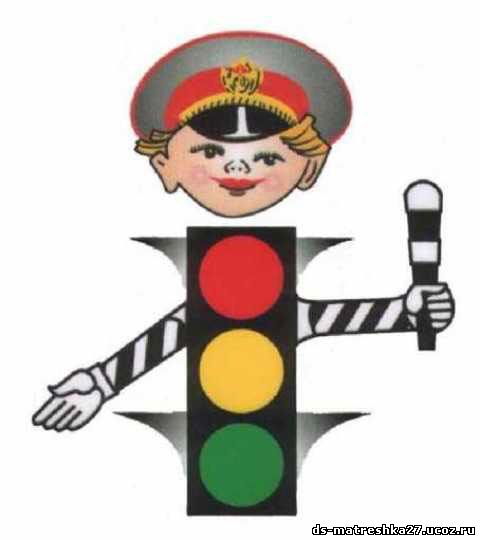     В целях повышения эффективности работы  по безопасности и  профилактике детского дорожно-транспортного травматизма в дошкольном учреждении проводится систематическая соответствующая  работа:вопросы обеспечения безопасности всех участников воспитательно - образовательного процесса рассматриваются на совещаниях педагогических работников; проводятся занятия, досуги с детьми по профилактике дорожно-транспортного травматизма совместно с сотрудниками ГИБДД,    В каждой группе имеются уголки по ПДД, в которых дети изучают правила дорожного движения,  в уголках для родителей  размещается информация о правильном поведении на дороге, использовании автомобильных детских кресел и т.п.    Два  раза в год в ДОУ проводятся месячник безопасности (сентябрь, май), анализируется работа по профилактике детского дорожного травматизма. Памятка для родителейØ  Ваш ребенок должен играть только во дворе под вашим  наблюдением и знать: на дорогу выходить нельзя!Ø  Не запугивайте ребенка, а наблюдайте вместе с ними, используя ситуации на дороге, улице, во  дворе, объясняйте, что происходит с транспортом, пешеходами.Ø  Развивайте у ребенка зрительную память, внимание. Для этого создавайте игровые ситуации дома.Ø  Закрепляйте в рисунках впечатления от увиденного.Ø  В дошкольном возрасте ребенок должен знать, что:-  дорогу переходить можно  только со взрослыми, держась за руку.Вырываться нельзя, переходить дорогу надо по переходу спокойным шагом, на дорогу ходить нельзя;-  пешеходы - люди, которые идут по улице,Ø  когда мы едем в автобусе, троллейбусе, трамвае, нас называют пассажирами;Ø  машины бывают разные - транспорт.Ø  Машинами управляют шоферы (водители).Ø  Для машин (транспорта) предназначено шоссе( дорога, мостовая);Ø  когда мы едем в транспорте, нельзя высовываться из окна, надо держаться за руку мамы и папы, поручень;Ø  чтобы был  порядок на дороге, чтобы не было аварий, чтобы пешеход не попал под машину, надо подчиняться сигналу светофора.      Дети страдают, в основном, по вине взрослых.Часто виновники травм и увечий - сами родители.Помните, все, кто находятся в машине, должны быть пристегнуты.Если это ребенок, рекомендуется использовать, либо детское кресло, либо удерживающее устройство.Берегите себя и своих близких!!!